Huisartsenpraktijk van Weel
De Egge 50
7051 AX Varsseveld0315-241316huisartsvanweel@hc-deegge.nl
Inschrijfformulier nieuwe patiëntKopie legitimatie en verzekering verplicht bij inschrijving!  Bent u eerder als patiënt ingeschreven geweest bij ons  	0 Ja   0 NeeAchternaam /  tussenvoegsel................................................................................................................Voorletters / roepnaam	......................................................................................... man / vrouwGeboortedatum en plaats	….…........................................................................................................    Burgerlijke staat		….............................................................................................................Telefoonnummer(s)		….............................................................................................................
Straat en huisnummer		....….........................................................................................................Postcode en woonplaats	................................................................................................................
Mailadres			…………………………………………………………………......................
__________________________________________________________________________________________
Zorgverzekeraar		................................................................. UZOVI code ………………..Polisnummer			….............................................................................................................BSN nummer                 	….............................................................................................................
______________________________________________________________________________________________
Naam vorige huisarts		................................................................................................................
Woonplaats			…………………………………………………………………………………
Telefoon- en faxnummer	……………………………………………………………………..................__________________________________________________________________________________________KinderenNaam                             Geb.datum Verzekering+nummer                 BSN                                M/VZou u een kennismakingsgesprek met de huisarts willen? 	0 Ja   0 NeeDatum: ……………….                 Handtekening patiënt: ……………………………………….												Z.O.Z.__________________________________________________________________________________________In te vullen door de assistente:    Ingeschreven in CGM				0 Ja   0 Nee Legitimatie ingevoerd				0 Ja   0 Nee LSP formulier ingeleverd                                	0 Ja   0 NeePatiënt kennismaking                                       	0 Ja   0 Nee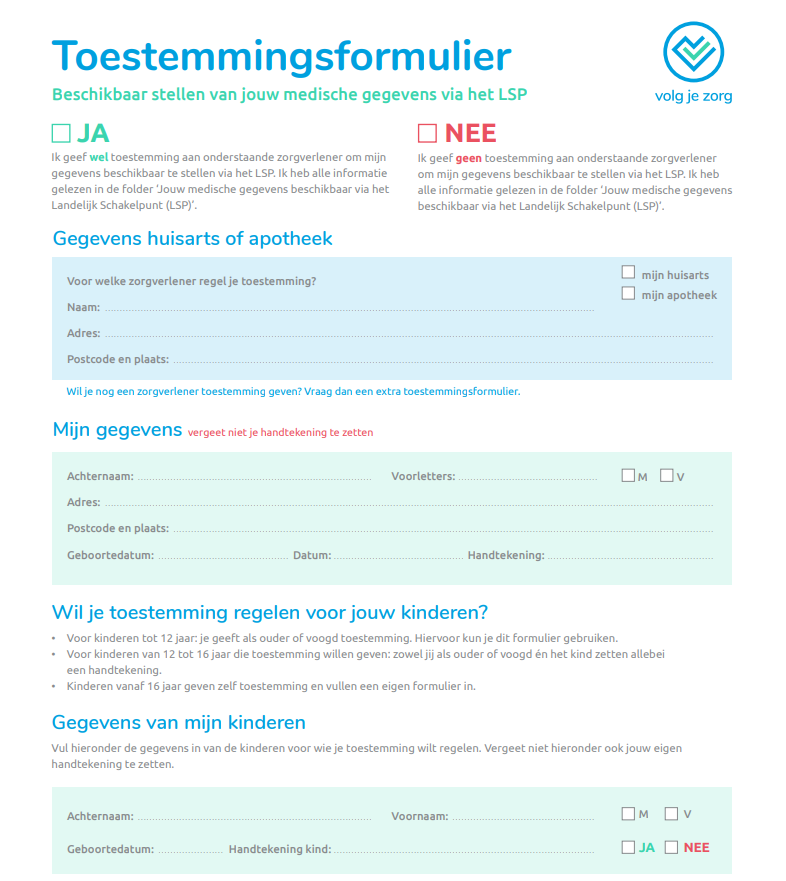 